SECTION A(30 marks)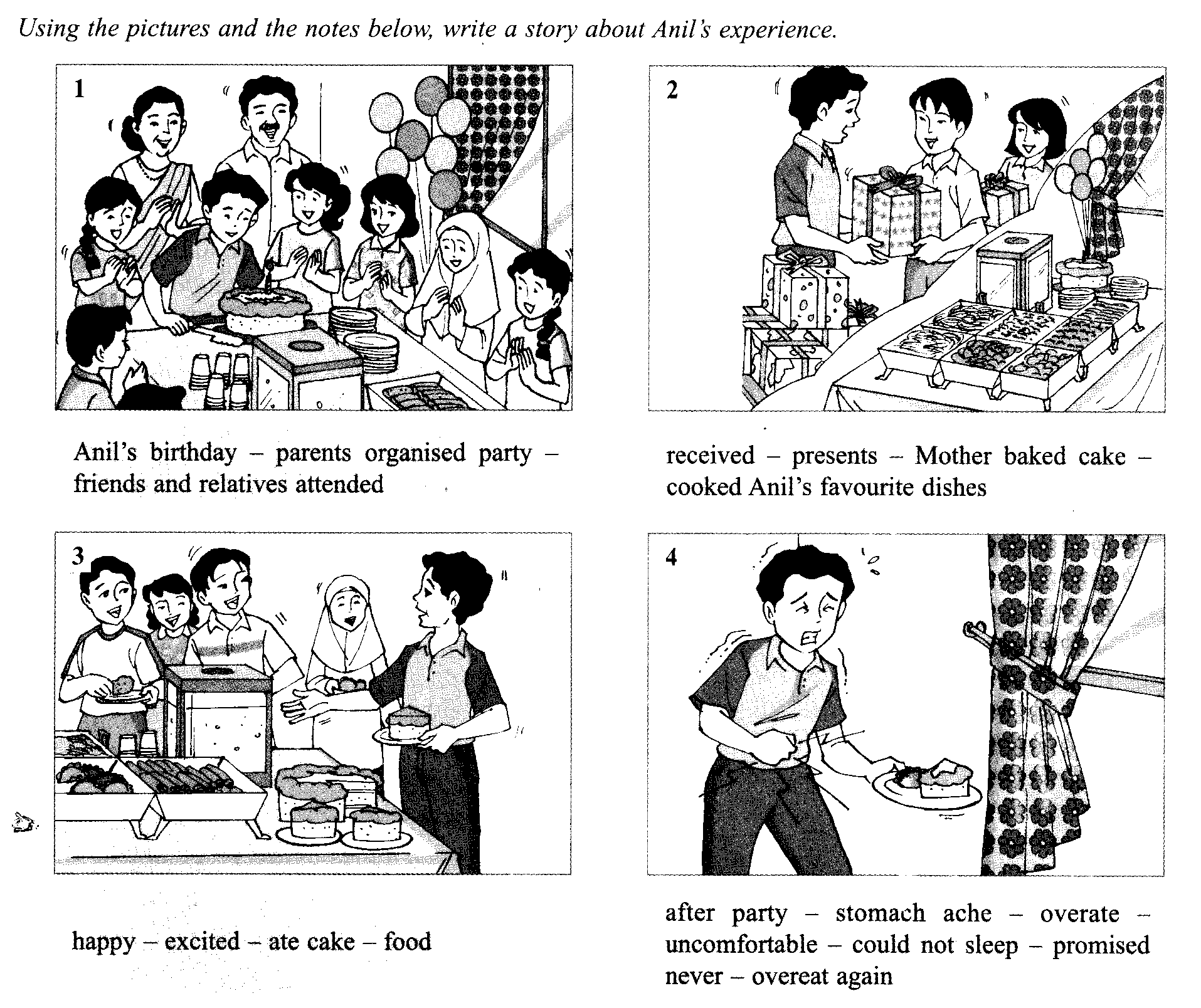 When writing your story:You may use all the notes given.Elaborate on the given notes to make it more interestingMake sure it is not less than 120 words.SECTION B(10 marks)Read the passage below and answer the question that follows.Write a summary on the importance of regular exercise.Your summary must:Not be more than 60 words including the 10 words given below.Be in continuous writing (not in note form)Be written in one paragraph.Begin your summary as follows:	Exercising regularly helps to reduce sickness such as diabetes, cancer …Follow the steps given to help you do your summary.STEP 1:The diagram below helps you to mind map your points.The Importance of Regular ExerciseSTEP 2:Use your own words as far as possible without changing its original meaning.  The table below helps you to count your words.(……….. words)STEP 3:Write out the summary in ONE paragraph with not more than 60 words in your answer sheet.SECTION C(10 marks)From the graphic novel, Journey to the Centre of the Earth, describe any one of these interesting characters in not less than 50 words.Exercisingregularlyhelpstoreducesicknesssuchasdiabetes,cancer